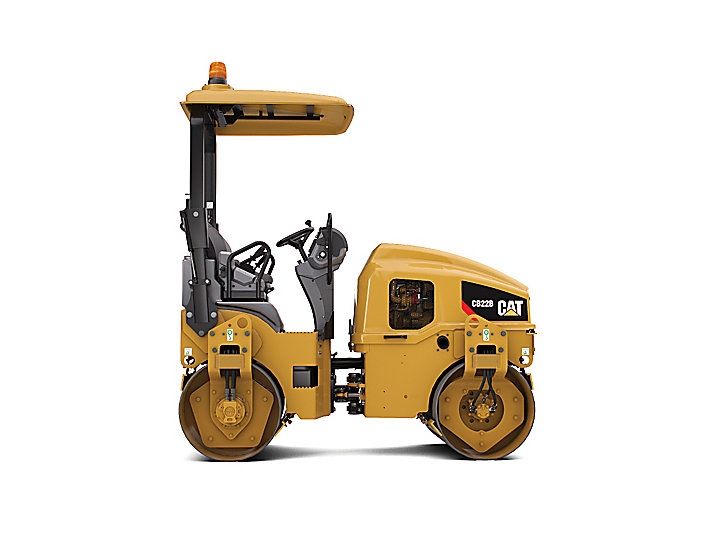 SPECIFICATIESOVERZICHTDe CB22B is een machine van 2,5 ton met walsen van 1000 mm (39").GEWICHTENEENHEDEN:VSMETRISCHBEDRIJFSSPECIFICATIESMOTORAFMETINGENTRILSYSTEEMINHOUDENVOORDELEN EN FUNCTIESMATERIEELBedrijfsgewicht2553.0 kgMaximaal gewicht op voorwals1211.0 kgMaximaal gewicht op achterwals1342.0 kgStandaard verdichtingsbreedte1000.0 mmVrije ruimte bij stoeprand500.0 mmDraaistraal in trommelrand2670.0 mmBodemvrijheid285.0 mmStatische lineaire belasting12.8 kg/cmRijsnelheid - maximaal12.0 km/hBrutovermogen24.4 kWMotortypeC1.5Totale lengte2575.0 mmWielbasis1800.0 mmTotale breedte1112.0 mmTrommeldiameter720.0 mmTrommelbreedte1000.0 mmMaximale machinehoogte2595.0 mmCentrifugaalkracht per wals - maximum28.8 kNCentrifugaalkracht per wals - minimum12.8 kNFrequentie63/55/42 Hz (3780/3300/2520 vpm)Nominale amplitude - hoog0.525 mmInhoud van brandstoftank63.5 LInhoud van watersproeitank235.0 L